令和6年1月5日正　会　員　各　位一般社団法人日本金型工業会総務財務委員会委員長　山田　徹志会員調査ご協力のお願い拝啓　貴社益々ご隆昌の事とお慶び申し上げます。さて、首題の「会員調査」につきましては、令和６年度の諸資料とさせて頂きます関係上、正会員様には必ずご回答賜りたくお願い申し上げます。諸事ご多忙のところ誠に恐縮に存じますが下記の要領により調査票にご記入の上、ご回答期限までに下記事務局宛にご回答賜りたく何卒よろしくお願い申し上げます。敬具記１．ご回答期日：令和６年　２月　９日（金曜日）２．ご提出先：FAX 06－6479－1479　e-mail：r.tsuji@jdmia.or.jp３．お問合せ先：一般社団法人日本金型工業会　担当　辻　良太〒550-0004　大阪府大阪市西区靭本町1-8-4-305　電話06（6479）1477     e-mail：r.tsuji@jdmia.or.jp４．本調査は、令和５年12月31日現在の貴社の実態によりご記入下さい。５．本調査は、今年1年間の諸資料となりますので、厳正にご記入下さい。　　※ご回答方法①同送の調査票にご記入頂きＦＡＸまたはメールで送付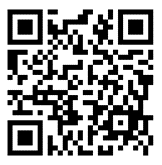 ②インターネット（Googleフォーム）でご回答　下記URL、右記QRコード（ｽﾏｰﾄﾌｫﾝからでもご回答頂けます）https://forms.gle/srdxWttEwyhzXqZX9③当工業会ホームページ上からエクセルデータをダウンロード後、ご回答頂き　ＦＡＸまたはメールで送付　※工業会HP　→　会員の方へ（pw：gogokanagata）　　　　　→　会員さま向け各種資料　→　R６年度　会員調査票回答書以上